ПЛАН-КОНСПЕКТ УРОКА _____________________ «Реки и озера» ____________________              (Тема урока)   8. Цель  урока:  формирование представление о реке, ее частях, частях речной     системы и долины; определение левого и правого берега, притоки левые и правые,  притоки 1, 2,… порядка.                          9.  Задачи: - обучающие: познакомить с характерными особенностями рек (исток, устье, берега и т.д.), с причинами течения рек, их полноводностью, научить находить важнейшие реки на карте и их правильно показывать-развивающие: развивать коммуникативные способности учащихся и их интерес к предмету через использование информационных технологий, умение работать с географической картой; формировать самообразовательную, информационную компетентность обучающихся-воспитательные: воспитывать любовь к малой Родине, воспитывать бережное отношение к природе и потребность в охране окружающей среды.  Тип урока: - обобщение и систематизации знаний
(на уроке закрепляется пройденный материал и изучается новый)Формы работы учащихся: - индивидуальная, фронтальная и работа в парах.Необходимое техническое оборудование – индивидуальная карточка «карта полушарий», стакан с водой для опытов, макет возвышенностей; плакаты «Реки и озера» из комплекта «Наглядные материалы по окружающему миру для 2 класса», АРМ учителя ПК, доступ в сети Интернет, интерактивная доска, проектор. Таблица 1.СТРУКТУРА И ХОД УРОКАПриложение к плану-конспекту урока_________________ Реки _________________________(Тема урока)Таблица 2.ПЕРЕЧЕНЬ ИСПОЛЬЗУЕМЫХ НА ДАННОМ УРОКЕ ЭОРМельникова Елена ВитальевнаМБОУ «Верх-Чебулинская СОШ», пгт. Верх-Чебула, Кемеровская областьУчитель начальных классовОкружающий мир2 классТема «Реки и озера». Урок № 31(урок 1)А.А. Вахрушев, Д.Д. Данилов. «Наша планета Земля» ч. 1. Москва.  Баласс. 2010№Этап урокаНазвание используемых ЭОР(с указанием  порядкового номера из Таблицы 2)Деятельность учителя (с указанием действий с ЭОР, например, демонстрация)Деятельность ученикаВремя(в мин.)1234561Актуализация знаний.- Начинаем урок окружающего мира. Проверьте, все ли у вас готово. Улыбнитесь и пожелайте друг другу удачи на уроке.Повторим пройденный материал (работа в парах):Подпишите на карте полушарий все материки.Проверьте работу своих соседей; докажите, что вы сделали правильно. Оцените работу своих товарищей.Посмотрите на карту: какого цвета на карте больше? Какой можно сделать вывод?А как выглядят реки на нашей планете?(Слушают, проверяют рабочее место)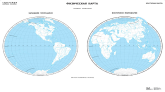 (работа в парах) Дети подписывают материки.(Дети проверяют, доказывают, оценивают)Вывод:- На карте больше голубого. Значит, вода занимает большую часть на нашей планете.- На суше тонкие синие линии – это реки.82Постановка проблемы.- Отгадайте загадку. Один сказал, что она тихая, медленная, ленивая, прозрачная. Другой сказал, что она шумная, пенистая, мутная, быстрая. То она широкая, то она узкая. О чем это?- Как вы думаете, о чем сегодня будет разговор на уроке? Какие у вас возникли вопросы?Слушают.Дети высказывают свои версии, приходят к выводу, что это река.- Мы будем говорить о реках. - Почему реки такие разные?- Почему река всегда течет?- Откуда и куда течет река?23Совместное «открытие» знаний.«Речная система»№1.«Круговорот воды в природе»№2.- Ребята, а что нам поможет ответить на эти вопросы?- Посмотрите на карту. Как обозначены реки? Много ли рек на земле? Можно ли выделить какие-либо части реки?- Посмотрите название частей реки по иллюстрации- Как называется место сбора всех вод реки?- Как определить правый или левый берег реки?- Откуда собирается вода в реке?- А что еще может пополнять запасы воды? Для этого нужно вспомнить круговорот воды.- А может ли добавить воды в реке маленький дождик?- Вспомните, ведь даже при маленьком дожде вся вода с крыши дома собирается в водосточную трубу и вытекает струей, как рекой. А сколько воды соберется с водосборного бассейна реки? Представить это мы можем по иллюстрации (проектор)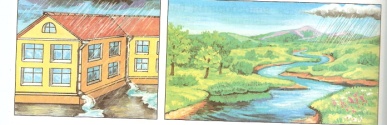 - Можете ли теперь ответить на вопрос, почему река всегда течет?- Но реки текут не только во время дождя. Давайте понаблюдаем за водой во время опыта. (Учитель показывает опыт)- А вот определить, куда течет река, вам поможет карта. Обратите внимание, можете ли вы сами определить, где начало реки?-Как вы думаете, маленький ручеек может быть сильным, могучим? Может ли обыкновенный журчащий, веселый ручеек менять земную поверхность?- Тогда я советую вам послушать необычную сказку о ручейке на с.108 (читает учитель).Словарная работа: Русло, долина: Русло – углубление в грунте, по которому течет водный поток;Долина – удлиненная впадина (вдоль речного русла, среди гор).          - Карта, учебник, тетрадь и опыты.- Реки на карте – как тонкие синие ленточки. Обозначены только самые крупные реки, а более мелких на карте нет. - Можно увидеть начало, конец реки. Только определить, какое из них начало, невозможно. Есть и маленькие ответвления. Однако к реке они текут или от реки, мы определить не можем.Дети работают с интерактивной доской.- Водосборный бассейн реки. Он включает в себя все мелкие речки и речушки, ручейки и родники.- Если плыть по течению, то слева – левый берег, а справа – правый берег. Работа в тетради с.33, № 2.- Это могут быть осадки. (Дети посмотрели, вспомнили)Работа в тетради с.33, № 3.(Дети высказывают свои мнения.)(Дети работают с иллюстрацией и делают вывод.)- Вода в реку собирается со всего водосборного бассейна из множества ручейков, речек и речушек. Добавляют воду в реку и различные осадки, так как в природе идет круговорот воды.Вывод:- Вода собирается и из подземных ручейков.Ответы детей:- Мы не знаем, как это определить. Но можно немного порассуждать. Многие реки соединяются с морем. Если бы реки брали начало в морях, то речная вода была бы соленой, а она пресная. Значит, реки в моря впадают. Но есть и реки, которые соединяются с озерами.- Мы думаем, что этого он не может.(Слушают и делают вывод)- Теперь мы знаем, что ручеек очень сильный. Он может образовать даже овраг.(Рассматривают рисунки и делают вывод)214 Первичное закрепление знаний.Опыт.-Попробуем налить воду на плоскую поверхность. Что произошло? - Какой закон природы подскажет нам, как показать течение реки? Какой макет возьмем для того чтобы показать течение реки: плоский или с возвышенностями? - Нальем воды из стакана. Думаю, теперь вы сможете ответить на вопрос «Почему река всегда течет?»-Теперь вы сможете ответить и на вопрос: «Откуда и куда течет река?»- И, наконец, последний вопрос: «Почему реки такие разные?»(наблюдение детей)-Вода собирается в лужицы или растекается в разные стороны.-Это притяжение земли.- Возьмем макет с возвышенностями.Ответы детей:- Да, реки начинаются в горах или на возвышенностях.Ответы детей:- Реки текут с более высокой земной поверхности в более низкую и впадают в моря или озера.Ответы детей:- Шумные, быстрые, мутные реки – это горные, а медленные, спокойные реки, текут по ровной поверхности.105 Итог урока.- Что нового узнали?- Как узнали, что помогло?- Кто из ребят больше всех помог в «открытии» знаний?- А как работал ты? Оцените себя.(Дети отвечают на вопросы.)36 Домашнее заданиеЧитать с.104-108, т.№1, с.33(Запись домашнего задания)1№Название ресурсаТип, вид ресурса Форма предъявления информации (иллюстрация, презентация, видеофрагменты, тест, модель и т.д.)Гиперссылка на ресурс, обеспечивающий доступ к ЭОР1.«Речная система»Иллюстрация.Демонстрация иллюстрацииhttp://files.school-collection.edu.ru/dlrstore/000009f3-1000-4ddd-8e54-140047fe0ae8/swf.htm?src=rechnaya_sistema_2.swf2Круговорот воды в природеАнимация, информационно-практическиймодельhttp://files.school-collection.edu.ru/dlrstore/78e740d4-0a01-022a-0001-ff837053525d/%5BEST5_03-21%5D_%5BMA_03%5D.swf